                                                                                                                                MČ Praha - Březiněves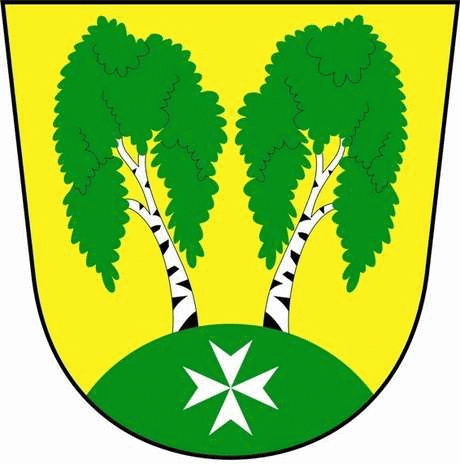 U Parku 140/3, 182 00 Praha 8Městská část Praha – Březiněves Zastupitelstvo městské části
Přehled přijatých usnesení na zasedání zastupitelstvadne 25.05.2016Usnesení č. 1.21/16ZMČ Praha – Březiněves projednalo a schválilo Závěrečný účet MČ Praha – Březiněves za rok 2015, včetně Zprávy o výsledku přezkoumání hospodaření za rok 2015 s výhradou nedostatku uvedeného ve Zprávě o výsledku hospodaření a přijímá opatření vydané starostou:Opatření č. 1 – MČ bude postupovat v souladu s ustanovením § 13 odst. 1 písm. b) zákona č. 420/2004 Sb., podle kterého je povinna podat písemnou zprávu o přijetí opatření k nápravě nedostatků uvedených ve zprávě o výsledku přezkoumání hospodaření.Zodpovídá : pí. Koukolíčková.	Termín : ihned a každý rok po předložení Zprávy o výsledku přezkoumání.Usnesení č. 2.21/16ZMČ Praha – Březiněves projednalo a schválilo účetní závěrku MČ Praha – Březiněves za rok 2015.Zodpovídá: starosta Ing. Jiří Haramul. Usnesení č. 3.21/16ZMČ Praha – Březiněves projednalo a schválilo zájemci účetní závěrku MŠ Březiněves, příspěvková organizace, za rok 2015 a převedení částky ve výši 4.459,37 Kč do rezervního fondu mateřské školy. Zodpovídá: Ing. Jiří Haramul.Usnesení č. 4.21/16ZMČ Praha – Březiněves projednalo a schválilo Úpravy rozpočtu za 5/2016, v předloženém znění.Zodpovídá: předseda finančního výboru Ing. Jan Vocel. 	Usnesení č. 5.21/16ZMČ Praha – Březiněves projednalo a schválilo Úpravu rozpočtu na rok 2016 - navýšení neinvestiční dotace z poplatku za ukládání odpadu na skládku A.S.A. Ďáblice o inflaci roku 2015 (dle ČSÚ 0,3%), schválenou Zastupitelstvem hl. m. Prahy usnesením č. 16/85 ze dne 28.4.2016. Pro MČ Praha – Březiněves se jedná o částku ve výši 18.900,-Kč. Zodpovídá: starosta Ing. Jiří Haramul.				Usnesení č. 6.21/16ZMČ Praha – Březiněves projednalo a schválilo Neuplatňovat v letošním roce inflační doložku u stávajících nájemních smluv  z důvodu nízké inflace za rok 2015 – dle ČSÚ 0,3%. Zodpovídá: předseda finančního výboru Ing. Jan Vocel. Usnesení č. 7.21/16	ZMČ Praha – Březiněves projednalo a schválilo Smlouvu o nájmu garáže č. 4 v ulici Na Hlavní 20/1, Praha 8 mezi MČ Praha – Březiněves a Suverénním řádem Maltézských rytířů – České velkopřevorství, se sídlem Velkopřevorské náměstí 485/4, Praha 1 – Malá Strana. Zodpovídá: předseda finančního výboru Ing. Jan Vocel.	Usnesení č. 8.21/16ZMČ Praha – Březiněves projednalo a schválilo Cenovou nabídku projektantky Ing. arch. Lucie Odehnalové Lhotové, autorizované architektky, Korunní 4/588, Praha 2,  ve výši 41.000,-Kč bez DPH na projekt: Edukativní lesopark „Na Horce“ – Březiněves – studie.Zodpovídá: starosta Ing. Jiří Haramul.					ZMČ Praha – Březiněves projednalo a schválilo Smlouvu o dílo mezi MČ Praha – Březiněves a Ing. arch. Lucií Odehnalovou, se sídlem Korunní 4/588, Praha 2. Předmětem smlouvy je projekt – Edukativní lesopark „Na Horce“ – Březiněves – studie.  Zodpovídá: starosta Ing. Jiří Haramul. 			Usnesení č. 9.21/16ZMČ Praha – Březiněves projednalo a schválilo Smlouvu o dílo č. 0709/2016 na dodávku a údržbu geografického informačního systému MISYS na rok 2016 se společností GEPRO spol. s.r.o., Štefánikova 52, Praha 5, ve výši 27.200,-Kč bez DPH.  Zodpovídá: starosta Ing. Jiří Haramul. Usnesení č. 10.21/16ZMČ Praha – Březiněves projednalo a schválilo Dohody o členství v Jednotce sboru dobrovolných hasičů Městské části Praha – Březiněves:s panem Miroslavem Sotonou, bytem Jiráskova 1321, Hlinsko, s panem Janem Šimáčkem, bytem Budětice 91, okr. Klatovy,s panem Michalem Kristekem, bytem Vzdálená 334/22, Praha 8,s panem Janem Kotaškou, bytem Ke Zdibům 86/28, Praha 8.				Zodpovídá: zastupitel Petr Petrášek.	Usnesení č. 11.21/16ZMČ Praha – Březiněves projednalo a schválilo Cenovou nabídku na pokládku vinylové podlahy a výmalbu knihovny od  firmy Antonín Janoušek, se sídlem Ke Zdibům 66/2, Praha 8, ve výši 93.678,-Kč vč. DPH. Zodpovídá: zastupitel Petr Petrášek.	Usnesení č. 12.21/16	ZMČ Praha – Březiněves projednalo a schválilo Cenovou nabídku na kompletní vybavení knihovny nábytkem ve výši 199.955,-Kč vč. DPH od firmy Ing. Miroslav Kubiš, PK trend, Třebohostická 1223/3, Praha 10.Zodpovídá: zastupitel Petr Petrášek. Usnesení č. 13.21/16ZMČ Praha – Březiněves projednalo a schválilo Cenovou nabídku společnosti PRE měření, a.s., se sídlem Na Hroudě 2149/19, Praha 10, na instalaci FVE – rozšíření fotovoltaické elektrárny na mateřské škole, která obsahuje: dodání, kompletní instalace a zapojení 24 panelů, měniče a střídače, včetně přepěťové ochrany, jističe, svodiče blesku, instalačního materiálu a vystavení revizní zprávy a licence ve výši 235.920,-  Kč bez DPH.dodání a montáž 2x Fronius Battery Module 1.5rf ve výši 55.400,-Kč bez DPH.servisní smlouvu č. M6100/SE/2016/0034 se společností PREměření, a.s., se sídlem: Na Hroudě 2149/19, Praha 10, se smluvní cenou za plnění ve výši 4.500,-Kč bez DPH/ročně. Cena zahrnuje veškeré náklady včetně nákladů do místa plnění a zpět. Zodpovídá: starosta Ing. Jiří Haramul.  	Usnesení č. 14.21/16ZMČ Praha – Březiněves projednalo a schválilo na doporučení výběrové komise nejvhodnější nabídku společnosti IMPERCOMM, spol. s.r.o. Trojská 79/14, Praha 8, na veřejnou zakázku malého rozsahu: „Stavební úpravy hasičské zbrojnice.“   Zodpovídá: zastupitel Petr Petrášek.Usnesení č. 15.21/16ZMČ Praha - Březiněves projednalo a schválilo vstupné pro osoby bez TP v MČ Praha – Březiněves do sportovně-rekreačního areálu v roce 2016: Dospělá osoba: 	120,-KčDítě:		  80,-KčPro dospělé osoby a děti s TP v MČB je vstupné do sportovně-rekreačního areálu v roce 2016 ponecháno zdarma.  
Zodpovídá: Ing. Jiří Haramul.	Usnesení č. 16.21/16ZMČ Praha – Březiněves projednalo a schválilo Revokaci usnesení č. 3, bod č. 3, ze dne 4.12.2006, kterým se stal Ing. Jiří Haramul uvolněným starostou s platností od 1.1.2007 a nadále bude ve funkci  neuvolněného starosty, s platností od 1.6.2016, v souladu s ustanovením § 89 odst.1 písm. c) Zákona č. 131/2000 Sb. o hl.m. Praze. Zodpovídá: Ing. Jiří Haramul.	Usnesení č. 17.21/16 ZMČ Praha – Březiněves projednalo a schválilo Odměnu za výkon funkce člena zastupitelstva, s platností od 1.6.2016  na základě přílohy č.1 Nařízení vlády č. 37/2003 Sb. o odměnách za výkon funkce členům zastupitelstev, ve znění NV č. 352/2015 Sb.Neuvolněný starosta:100 % odměny za výkon funkce + příplatek podle počtu obyvatel (13 899 Kč + 207,80 Kč    
na  každých 100 obyvatel nad 1000 obyvatel).Zodpovídá: předseda finančního výboru Ing. Jan Vocel.Usnesení č. 18.21/16	ZMČ Praha – Březiněves projednalo a schválilo společnosti Czech Property Investmets a.s., se sídlem Vladislavova 1390/17, Nové Město, Praha 1, souhlas s užitím loga MČ Praha – Březiněves na webových stránkách.  Zodpovídá: starosta Ing. Jiří Haramul.        	   	       Zdeněk Korint			            		 Ing. Jiří Haramul               zástupce starosty MČ Praha – Březiněves                                    starosta MČ Praha – Březiněves